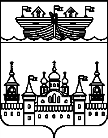 ПОСЕЛКОВЫЙ СОВЕТ Р.П. ВОСКРЕСЕНСКОЕВОСКРЕСЕНСКОГО МУНИЦИПАЛЬНОГО РАЙОНАНИЖЕГОРОДСКОЙ ОБЛАСТИРЕШЕНИЕ26 октября 2021  года 		№ 28О внесении изменений в Правила землепользования и застройки территории р.п.Воскресенское Воскресенского муниципального района Нижегородской области, утвержденные решением поселкового Совета от 23.12.2019 г. № 42В соответствии со ст.31,32,33 Градостроительного кодекса Российской Федерации, Федеральным законом «Об общих принципах организации местного самоуправления в Российской Федерации» от 06.10.2003 № 131-ФЗ, Законом Нижегородской области от 23.12.2014 №197 «О перераспределении отдельных полномочий между органами местного самоуправления муниципальных образований Нижегородской области и органами государственной власти Нижегородской области», поручением Президента Российской Федерации от 17.05.2016 №Пр-1138ГС о приведении правил землепользования и застройки в соответствии с действующим законодательством, на основании протокола заседания комиссии по подготовке правил землепользования и застройки Нижегородской области и иным вопросам землепользования и застройки Нижегородской области от 29.11.2018 года, руководствуясь Уставом р.п.Воскресенское Воскресенского муниципального района Нижегородской области, Положением о публичных слушаниях на территории р.п.Воскресенское, утвержденным решением поселкового Совета от  06.03.2015 г. № 4,  протоколом публичных слушаний от 30.09.2021 г. поселковый Совет р е ш и л :1.Внести в   Правила землепользования и застройки территории р.п. Воскресенское Воскресенского района Нижегородской области, утвержденные решением поселкового Совета от 23.12.2019 г. № 42, следующие изменения1.1. Внести изменения в  графические материалы:- изменить зону П1 на зону О1 р.п.  Воскресенское территория на ул. Некрасова от границы ЗУ с кадастровым номером 52:11:0110013:42 (Некрасова,9) шириной 100 м., включая в границы ЗУ с кадастровыми номерами 52:11:0110013:294, 52:11:0110013:80, 52:11:0110013:1128;- перевести  из зоны Ж-1 в зону Ж-2 р.п.Воскресенское ул.Ленина земельный участок 73, ул.Ленина  земельный участок 77а.1.2.Статью 41. Градостроительные регламенты. Общественно-деловые зоны. О1 - зона делового, общественного и коммерческого назначения дополнить разрешенным использованием «рынки».1.3.Для приведения в соответствие с новым классификатором статью 46. Градостроительные регламенты. Зона сельскохозяйственного назначения. Изложить в новой редакции:«Сх2 – зона, занятая объектами сельскохозяйственного назначения.Виды разрешенного использования2.Разместить  Правила землепользования и застройки территории р.п. Воскресенское Воскресенского района Нижегородской области,  на официальном сайте администрации района в сети Интернет www.voskresenskoe-adm.ru, а также на информационном стенде в администрации.3.Настоящее решение ступает в силу со дня обнародования.4. Контроль за выполнением настоящего решения оставляю за собой.Заместитель председателя поселкового Совета р.п.Воскресенское 							И.А.СучковНаименование вида разрешенного использования земельного участкаОписание вида разрешенного использования земельного участкаКод (числовое обозначение вида разрешенного использования земельного участка)Основные виды разрешенного использованияОсновные виды разрешенного использованияОсновные виды разрешенного использованияЗемельные участки общего назначенияЗемельные участки, являющиеся имуществом общего пользования и предназначенные для общего использования правообладателями земельных участков, расположенных в границах территории ведения гражданами садоводства или огородничества для собственных нужд, и (или) для размещения объектов капитального строительства, относящихся к имуществу общего пользования13.0Ведение огородничестваОсуществление отдыха и (или) выращивания гражданами для собственных нужд сельскохозяйственных культур; размещение хозяйственных построек, не являющихся объектами недвижимости, предназначенных для хранения инвентаря и урожая сельскохозяйственных культур13.1Ведение садоводстваОсуществление отдыха и (или) выращивания гражданами для собственных нужд сельскохозяйственных культур; размещение для собственных нужд садового дома, жилого дома, указанного в описании вида разрешенного использования с кодом 2.1, хозяйственных построек и гаражей13.2Условно разрешенные виды использованияУсловно разрешенные виды использованияУсловно разрешенные виды использованияПередвижное жильеРазмещение сооружений, пригодных к использованию в качестве жилья (палаточные городки, кемпинги, жилые вагончики, жилые прицепы) с возможностью подключения названных сооружений к инженерным сетям, находящимся на земельном участке или на земельных участках, имеющих инженерные сооружения, предназначенных для общего пользования2.4СвязьРазмещение объектов связи, радиовещания, телевидения, включая воздушные радиорелейные, надземные и подземные кабельные линии связи, линии радиофикации, антенные поля, усилительные пункты на кабельных линиях связи, инфраструктуру спутниковой связи и телерадиовещания.6.8Вспомогательные виды разрешенного использования установлены ст.47 настоящих Правил.Вспомогательные виды разрешенного использования установлены ст.47 настоящих Правил.Вспомогательные виды разрешенного использования установлены ст.47 настоящих Правил.